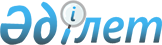 Об установлении специалистам, Аксуского района работающим в сельских населенных пунктах в сфере здравохранения, социального обеспечения, образования, культуры и спорта ежемесячной надбавки к окладам и тарифным ставкам в размере двадцати пяти процентов к заработной плате
					
			Утративший силу
			
			
		
					Решение маслихата Аксуского района Алматинской области от 5 декабря 2011 года N 53-316. Зарегистрировано Управлением юстиции Аксуского района Департамента юстиции Алматинской области 29 декабря 2011 года N 2-4-143. Утратило силу решением маслихата Аксуского района Алматинской области от 05 ноября 2012 года № 8-67      Сноска. Утратило силу решением маслихата Аксуского района Алматинской области от 05.11.2012 № 8-67.      Примечание РЦПИ:

      В тексте сохранена авторская орфография и пунктуация.       

В соответствии с пунктом 4 статьи 18 Закона Республики Казахстан от 08 июля 2005 года "О государственном регулировании развития агропромышленного комплекса и сельских территорий" и представления Акима Аксуского района N 01-12/1611 от 02 декабря 2011 года, Аксуский районный маслихат РЕШИЛ:

       

1. Специалистам здравоохранения, социального обеспечения, образования, культуры и спорта, работающим в сельских населенных пунктах Аксуского района установить ежемесячной надбавки к окладам и тарифным ставкам в размере двадцати пяти процентов к заработной плате.

       

2. Контроль за исполнением настоящего решения возложить на постоянную комиссию районного маслихата "По вопросам бюджета, социально-культурной сферы, молодежной политики и права".

       

3. Настоящее решение вводится в действие по истечении десяти календарных дней после дня его официального опубликования.      Председатель сессии                        А. Досмуханбетов      Секретарь маслихата                        С. Серпербаев      СОГЛАСОВАНО:      Начальник отдела экономики,

      бюджетного планирования и

      предпринимательства

      Аксуского района                           Жандосова Гульнара Жандосовна

      05 декабря 2011 года
					© 2012. РГП на ПХВ «Институт законодательства и правовой информации Республики Казахстан» Министерства юстиции Республики Казахстан
				